Заслушав и обсудив информацию администрации города Киржач Киржачского района об организациях города, принимавших активное участие в жизни города, а также рассмотрев список номинантов на присвоение Почетного звания «Человек года», Совет народных депутатов города КиржачР Е Ш И Л:Список организаций на присвоение Почетного звания «Предприятие года» согласно приложению № 1 утвердить.Список номинантов на присвоение Почетного звания «Человек года» согласно приложению № 2 утвердить.Отметить дипломами администрации данные организации, а также вручить нагрудные знаки номинантам. Решение вступает в силу со дня принятия.Опубликовать список организаций и номинантов, указанных в пунктах 1, 2, в районной газете «Красное знамя».Заместитель председателя Советанародных депутатов г. Киржач                                                         А.В. ФедотовСПИСОК ОРГАНИЗАЦИЙ НА ПРИСВОЕНИЕ ПОЧЕТНОГО ЗВАНИЯ «ПРЕДПРИЯТИЕ  ГОДА»Технопарк «Русклимат ИКСЭл»(Председатель Совета директоров – Тимошенко Михаил Валерьевич)Для Киржача «Русклимат ИКСЭл» является системообразующим бизнесом. На его предприятиях работают более 26 % трудоспособного населения города. Резиденты Технопарка являются социально-ответственными предприятиями и не только развивают промышленность Владимирской области, но активно учувствуют в различных аспектах жизни города.В 2022 году, при непосредственном участии Технопарка «Русклимат ИКСЭл», началась комплексная реконструкция микрорайона Красный Октябрь, включающая реновацию фасадов и крыш ветхого жилья, ремонт дорожного полотна Больничного Проезда, строительство тротуаров. Кроме этого она позволит создать новые рекреационные зоны для жителей города.В 2022 году при поддержке Технопарка была начата комплексная реконструкция Парка имени 36 Гвардейской Дивизии, который является центром притяжения жителей города, и важным объектом патриотического воспитания молодежи Киржача.Ежегодно Технопарк «Русклимат ИКСЭл» прикладывает немало усилий для помощи и повышения качества жизни ветеранов Великой Отечественной войны, жителей блокадного города Ленинграда, тружеников тыла. В частности, в 2022 году Геронтологический центр «Ветеран» получил благотворительную поставку радиаторов отопления, изготовленных резидентом Технопарка – промышленной группой Royal Thermo. Современное оборудование позволит создать и поддерживать комфортные условия для проживания ветеранов в любое время года.Для поддержки вынужденных переселенцев из Украины, приграничных районов Белгородской области, Донбасса и Луганска Технопарк «Русклимат ИКСЭл» собрал и передал нуждающимся партию гуманитарной помощи.В ходе частичной мобилизации, участниками которой стали в том числе и сотрудники Технопарка, в партнерстве с Владимирским отделением Красного креста, заводы оперативно готовили и направляли дополнительную помощь, для нужд ковровского учебного центра и новых российских территорий.Руководство Технопарка не раз было отмечено грамотами и благодарностями администраций города Киржач и Киржачского района. Общество с ограниченной ответственностью «Народная аптека»(Генеральный директор Ларионова Наталья Львовна)В коллективе аптечных пунктов ООО «Народная аптека» всегда доброжелательное и внимательное отношение к покупателям, гибкая система скидок, покупатели всегда довольны обслуживанием.Не остаются без внимания обращения городских и районных организаций, общественных объединений к директору общества Ларионовой Н.Л. с просьбой оказать помощь и поддержку малообеспеченным семьям, маломобильным группам граждан. В 2022, 2023 годах по обращению администрации города Киржач Наталья Львовна активно принимала участие в акции по обеспечению участников специальной военной операции лекарственными препаратами и медикаментами.Ежегодно сеть аптек «Народная аптека» оказывает помощь в приобретении новогодних подарков детям инвалидам, ветеранам Великой Отечественной войны. Наталья Львовна, как руководитель сети аптек, не раз слышала слова благодарности и признательности в свой адрес.Магазин «СтройДвор»(директор Емелин Михаил Сергеевич)Магазин «СтройДвор» привлекает горожан и гостей города своей  архитектурой, оформлением, доступностью, чистотой, разнообразием ассортимента, внимательным отношением к покупателям и доступными ценами. Товары в магазине настолько разнообразны, что любой найдет здесь все, что нужно.Директор Михаил Сергеевич неоднократно оказывал помощь участникам специальной военной операции, снабжая бойцов необходимым оборудованием, а также направлял дополнительную помощь для нужд  новых российских территорий.В 2023 году Емелин М.С. произвел щебенение и асфальтирование дорог по улицам Проезд Строителей, 9 Мая и Дорожная, за что жители этих улиц выражают ему огромную благодарность.Ежегодно оказывает благотворительную помощь и содействие в подготовке и проведении международного фестиваля «Владимирская Русь».СПИСОК  НОМИНАНТОВНА  ПРИСВОЕНИЕ  ПОЧЕТНОГО  ЗВАНИЯ«ЧЕЛОВЕК   ГОДА»- номинация «Образование»Истомина Елена Генриховна – заведующий муниципальным бюджетным дошкольным образовательным учреждением детский сад № 37. Стаж работы в должности 25 лет. Общий педагогический стаж – 26 лет.периодически обобщает свой опыт работы в научных педагогических сборниках, таких как: Сборник научных трудов (Региональная площадка в ДОУ как путь к инновационной деятельности педагогов), сборник материалов Всероссийской научно-практической конференции (Тематическая Программа психолого-педагогического сопровождения «Сказание об истории родного края»)  и другие;за время работы в должности заведующего проделала большую работу по укреплению материально-технической базы учреждения и, как следствие, открытию в детском саду муниципальной инновационной площадки по теме «Развитие эмоционального интеллекта у детей дошкольного возраста посредством театрализованной деятельности»;в ДОУ разработан цикл занятий по сказкам Е.С. Федорова, туристические маршруты, авторские программы «Сказание об истории родного края», «Киржачская сторонушка», «Киржач – мой дом родной»;воспитанники ДОУ ежегодно участвуют в Токмаковских и Гагаринских чтениях, конкурсах, фестивалях, квестах, играх муниципального, областного уровня, где всегда занимают призовые места;Елена Генриховна награждена дипломами, благодарностями, грамотами различных уровней, среди них: грамоты департамента образования администрации Владимирской области, Почетная грамота Министерства образования и науки РФ, ее имя занесено в книгу «Лучшие учителя земли Владимирской».- номинация «Медицина»Шевченко Владимир Николаевич – заведующий отделением анестезиологии и реанимации Государственного бюджетного учреждения здравоохранения Владимирской области «Киржачская районная больница». Работает в системе здравоохранения с 1995 года сразу после окончания Актюбинского Государственного медицинского института. Всю свою профессиональную деятельность посвятил очень сложному и ответственному разделу медицины. До 2000 года работал врачом анестезиологом-реаниматологом, а в 2000 году назначен заведующим этого отделения, где работает по настоящее время. Благодаря его профессионализму, умению принимать быстрые решения для спасения человеческой жизни, усилиям и стараниям, хорошим организаторским способностям в отделении реаниматологии налажены условия безопасной и комфортной работы для коллектива, работающего под его непосредственным руководством. Такая поддержка помогает сотрудникам справиться с психоэмоциональным напряжением, не допускать паники и продолжать работу.В сложное время, когда коронавирус атаковал буквально со всех сторон, не давая расслабиться, Владимир Николаевич работал не только в своем отделении, но и врачом приемного отделения, где оказывал помощь и лечил больных ковидом.Шевченко В.Н. является Почетным донором России, награжден благодарностью Министра здравоохранения Российской Федерации, другими грамотами и благодарностями разных уровней.Гурьев Владимир Львович – заведующий хирургическим отделением – врач-хирург государственного бюджетного учреждения здравоохранения Владимирской области «Киржачская районная больница».Работает в системе здравоохранения более 36 лет сразу после окончания Ярославского медицинского института в должности врача-хирурга, а уже через 6 лет был назначен заведующим хирургическим отделением и по настоящее время занимает эту должность.свои должностные полномочия исполняет на высоком профессиональном уровне; основную должность совмещает с должностью врача-хирурга;постоянно повышает уровень профессионализма, деловую квалификацию, усовершенствует свои знания в области медицины;индивидуальный подход к каждому пациенту в плане профилактики и лечения заболеваний, стремление помочь каждому, кто в этом нуждается;хороший диагност и бескорыстный врач и, как следствие, любовь и уважение как среди пациентов, так и среди медицинских работников-коллег;умело использует научные методы и комплексный подход в вопросах диагностики и лечения на современном уровне.- номинация «Спорт»Лошаков Дмитрий Евгеньевич – педагог дополнительного образования по шахматам муниципального бюджетного учреждения дополнительного образования «Детский оздоровительно-образовательный спортивный центр» Киржачского района. Стаж работы в должности 30 лет. В  качестве  педагога  дополнительного  образования по шахматам Лошаков Дмитрий Евгеньевич работает в МБУ ДО «ДООСЦ» с 2001 г. Является кандидатом в мастера спорта по шахматам и спортивным судьей Всероссийской категории, имеет первую квалификационную категорию, является членом Президиума Федерации шахмат и шашек Владимирской области.Дмитрий Евгеньевич обладает высокой профессиональной  компетентностью,  которая  позволяет  ему  реализовать  творческие  инициативы  по становлению спортивного мастерства воспитанников. За счет грамотного  построения  учебно-тренировочного процесса Дмитрий Евгеньевич добивается со своими   воспитанниками  высоких  спортивных  результатов.Под руководством Лошакова Д.Е. воспитанники его учебных групп  участвуют в первенстве ЦФО России, областных и межрегиональных  соревнованиях, где показывают отличные результаты.за  время  работы педагогом дополнительного образования Лошаков Дмитрий Евгеньевич подготовил 1 международного мастера, 3 кандидата в мастера спорта, десятки  шахматистов массовых разрядов;воспитанники Дмитрия Евгеньевича принимают активное участие во всероссийских, региональных, муниципальных соревнованиях и являются победителями и призёрами;круглогодично юные шахматисты из Киржача участвуют во всех первенствах по шахматам страны и области, это и лично-командные соревнования, и первенства области, и шахматный фестиваль «Кубок Голуба Ю.А.», и районные соревнования по шахматам «Белая ладья» и многие другие. На всех соревнованиях всегда среди победителей звучат имена спортсменов из Киржача;  Дмитрий Евгеньевич является лучшим шахматистом среди ветеранов Киржачского района;все свои накопленные знания и опыт Дмитрий Евгеньевич трепетно и с любовью передает своим воспитанникам, оказывает методическую помощь молодым специалистам;Дмитрий Евгеньевич за большую педагогическую работу награжден грамотами департамента по физической культуре и спорту администрации Владимирской области, департамента образования администрации Владимирской области, благодарностью федерального государственного бюджетного учреждения «Научно-исследовательский испытательный центр подготовки космонавтов имени Ю.А.Гагарина», грамотой Министерства образования молодежной политики Владимирской области и другими.- номинация «Культура и искусство»Миронюк Юлия Сергеевна – заместитель директора по учебно-воспитательной работе муниципального бюджетного учреждения дополнительного образования «Детская школа искусств» Киржачского района им. В.М. Халилова, а также является основателем и руководителем академического хора «КиржЭль».Молодой хормейстер, выпускница Московского государственного института культуры, Юлия Сергеевна пропагандирует академическую хоровую музыку и вносит большой вклад в развитие хоровой культуры Владимирской области.За годы своего существования академический хор «КиржЭль» заслужил любовь в родном городе и далеко за его пределами.«КиржЭль» дает сольные концерты, посвященные государственным и православным праздникам, организует творческие проекты с организациями культуры в целях расширения просветительской деятельности населения, является постоянным участником городских и районных мероприятий.лауреат конкурсов и фестивалей, проходящих при поддержке Департамента культуры и Министерства культуры РФ;родной город хоровой состав представляет на многочисленных фестивалях и смотрах-конкурсах, таких как: Межрегиональный фестиваль духовной музыки и поэзии, фестиваль искусств «Звездный полет», Открытый телевизионный международный проект «Таланты России», Международный фестиваль искусств «Звездный дождь», Областной конкурс военно-патриотического творчества им. В.К. Карамина, Международный конкурс-фестиваль «Поющая Галактика» в г. Находка и многих других. Важно отметить, что достижениями хора стали Дипломы Лауреатов I, II, III степеней;в 2022 году состоялся Духовно-просветительский концертный тур «Вера вечна». Концерты проходили в Спасо-Преображенском Храме д. Смольнево и у «Часовни во Ложбине» в д. Ельцы;Юлия Сергеевна и её творческий коллектив неоднократно были награждены благодарственными письмами, грамотами администрации Владимирской области и дипломами различного уровня.- номинация «Милосердие и доброта»Пронина Наталья Геннадьевна – депутат Законодательного Собрания Владимирской области по Киржачскому району.В 2018 году жители Киржачского района поддержали Наталью Геннадьевну на выборах в Законодательное Собрание Владимирской области.За время работы в Законодательном Собрании Наталья Геннадьевна активно и творчески подходит к своим обязанностям депутата, принимает активное участие в подготовке документов и реализации ряда мероприятий, приняв их в качестве депутатских наказов. За период ее деятельности в качестве депутата Законодательного Собрания:завершено строительство Физкультурно-оздоровительного комплекса «Лидер»;осуществлен полный ремонт двух поликлиник и частичный ремонт стационара в Киржачской районной больнице;открыто межрайонное урологическое отделение в Киржачской районной больнице;в Першинской средней общеобразовательной школе Киржачского района полностью заменена отопительная система;на стадионе «Торпедо» мкр. Красный Октябрь готовится к строительству «Спортивный центр с универсальным игровым залом».Кроме перечисленного, Наталья Геннадьевна ведет активную работу с общественными организациями Киржачского района, вела прием граждан в администрации Киржачского района.Пронина Наталья Геннадьевна ведет активную деятельность в составе Общероссийского народного фронта, участвует в волонтерском движении «#МыВместе», за что награждена памятной медалью Президента Российской Федерации «За бескорыстный вклад в организацию Общероссийской акции взаимопомощи «#МыВместе».- номинация «Самоотверженность и героизм»Деркачев Александр Сергеевич – директор муниципального унитарного предприятия водопроводно-канализационного хозяйства «Водоканал» г. Киржач.После окончания Владимирского государственного университета в 2002 году Александр Сергеевич работал мастером по благоустройству, а уже в 2003 назначен исполняющим обязанности директора Муниципального производственного предприятия жилищно-коммунального хозяйства города Киржач, а с 2004 года, после реорганизации предприятия – директор МУП «Водоканал».За время работы руководителем данного предприятия Деркачев А.А. показал себя хорошим организатором производственно-хозяйственной деятельности. Количество аварийных ситуаций на объектах центрального водоснабжения и водоотведения многократно снижено, изношенные трубы заменяются на новые технологичные, полиэтиленовые, срок службы которых составляет более 50 лет. Построено более 15 км наружных сетей в городе, что повлияло на подачу воды улучшенного качества центральной части города и других микрорайонов.Строительство нового водопровода позволило снизить  потребление электроэнергии, что в свою очередь привело к сдерживанию роста тарифа на холодную воду.Стремление помогать людям, внимание к ним, чуткость  –  основные черты характера Деркачева А.С. Все то положительное, что сделано за многие годы для населения города в части обеспечения коммунальными услугами по водоснабжению и водоотведению – заслуга директора МУП «Водоканал» Деркачева А.С. Порядочный, ответственный, отзывчивый человек. В коллективе пользуется заслуженным уважением.Под руководством Александра Сергеевича предприятие МУП «Водоканал» вошло в Федеральную программу «Чистая вода».С октября 2022 года Александр Сергеевич находится в рядах военнослужащих, принимающих участие в специальной военной операции на территории Украины и новых регионах Российской Федерации, последовав в зону боевых действий добровольцем, со стремлением участвовать в защите Отечества, зачислен в армию простым рядовым и исполняет воинский долг в это трудное для страны время. СОВЕТ НАРОДНЫХ ДЕПУТАТОВ ГОРОДА КИРЖАЧ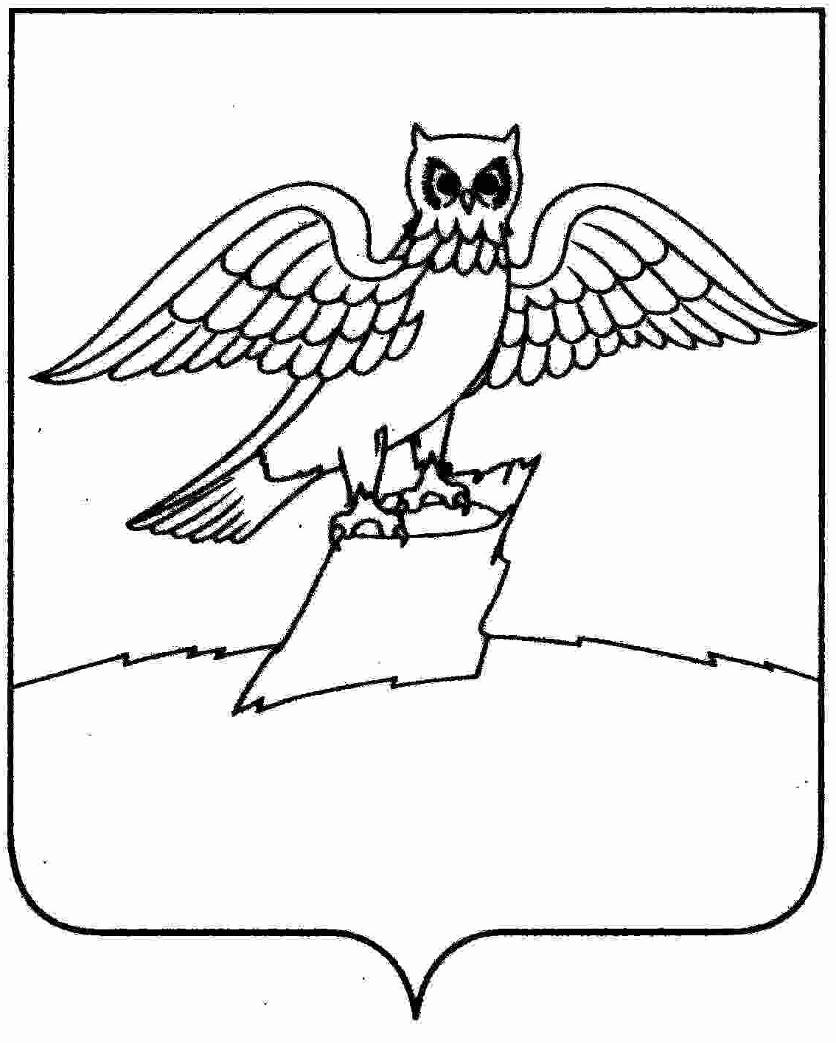 КИРЖАЧСКОГО  РАЙОНАРЕШЕНИЕСОВЕТ НАРОДНЫХ ДЕПУТАТОВ ГОРОДА КИРЖАЧКИРЖАЧСКОГО  РАЙОНАРЕШЕНИЕСОВЕТ НАРОДНЫХ ДЕПУТАТОВ ГОРОДА КИРЖАЧКИРЖАЧСКОГО  РАЙОНАРЕШЕНИЕСОВЕТ НАРОДНЫХ ДЕПУТАТОВ ГОРОДА КИРЖАЧКИРЖАЧСКОГО  РАЙОНАРЕШЕНИЕСОВЕТ НАРОДНЫХ ДЕПУТАТОВ ГОРОДА КИРЖАЧКИРЖАЧСКОГО  РАЙОНАРЕШЕНИЕСОВЕТ НАРОДНЫХ ДЕПУТАТОВ ГОРОДА КИРЖАЧКИРЖАЧСКОГО  РАЙОНАРЕШЕНИЕСОВЕТ НАРОДНЫХ ДЕПУТАТОВ ГОРОДА КИРЖАЧКИРЖАЧСКОГО  РАЙОНАРЕШЕНИЕ29.06.2023              № 52/347Об утверждении списков организаций на присвоение звания «Предприятие года», номинантов на присвоение Почетного звания «Человек года»Об утверждении списков организаций на присвоение звания «Предприятие года», номинантов на присвоение Почетного звания «Человек года»Об утверждении списков организаций на присвоение звания «Предприятие года», номинантов на присвоение Почетного звания «Человек года»Приложение № 1 к решению Совета народных депутатов города Киржач Киржачского районаот 29.06.2023 № 52/347Приложение № 2 к решению Совета народных депутатов города Киржач Киржачского районаот 29.06.2023  № 52/347